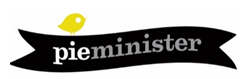 Pie ApplicationPie ApplicationPie ApplicationPie ApplicationPie ApplicationPie ApplicationPie ApplicationPie ApplicationPie ApplicationPie ApplicationPie ApplicationPie ApplicationPie ApplicationPie ApplicationPie ApplicationPie ApplicationName: Name: Date: Date: Address: Address: Role I'm interested in: Role I'm interested in: Best contact number: Best contact number: Email address:Email address:I am REALLY interested in taking on this role at Pieminister because…..I am REALLY interested in taking on this role at Pieminister because…..I am REALLY interested in taking on this role at Pieminister because…..I am REALLY interested in taking on this role at Pieminister because…..I am REALLY interested in taking on this role at Pieminister because…..I am REALLY interested in taking on this role at Pieminister because…..I am REALLY interested in taking on this role at Pieminister because…..I am REALLY interested in taking on this role at Pieminister because…..Quick CV: Please use the below to give a very brief description of what you have been doing (career / educational / or otherwise) over the last few years... Quick CV: Please use the below to give a very brief description of what you have been doing (career / educational / or otherwise) over the last few years... Quick CV: Please use the below to give a very brief description of what you have been doing (career / educational / or otherwise) over the last few years... Quick CV: Please use the below to give a very brief description of what you have been doing (career / educational / or otherwise) over the last few years... Organisation RoleDates from Month / YearDate until  Month / YearMain purpose Main purpose Main purpose Main purpose Key skills requiredKey skills requiredKey skills requiredKey skills requiredProudest moment Proudest moment Proudest moment Proudest moment Toughest moment Toughest moment Toughest moment Toughest moment Organisation RoleDates from Month / YearDate until  Month / YearMain purpose Main purpose Main purpose Main purpose Key skills requiredKey skills requiredKey skills requiredKey skills requiredProudest moment Proudest moment Proudest moment Proudest moment Toughest moment Toughest moment Toughest moment Toughest moment Organisation RoleDates from Month / YearDate until  Month / YearMain purposeMain purposeMain purposeMain purposeKey skills requiredKey skills requiredKey skills requiredKey skills requiredProudest moment Proudest moment Proudest moment Proudest moment Toughest moment Toughest moment Toughest moment Toughest moment Of the 3 words Pioneering, Indulgent and Ethical my favourite word is…, this is because…                                              Of the 3 words Pioneering, Indulgent and Ethical my favourite word is…, this is because…                                              Of the 3 words Pioneering, Indulgent and Ethical my favourite word is…, this is because…                                              Of the 3 words Pioneering, Indulgent and Ethical my favourite word is…, this is because…                                              Of the 3 words Pioneering, Indulgent and Ethical my favourite word is…, this is because…                                              Of the 3 words Pioneering, Indulgent and Ethical my favourite word is…, this is because…                                              Of the 3 words Pioneering, Indulgent and Ethical my favourite word is…, this is because…                                              Of the 3 words Pioneering, Indulgent and Ethical my favourite word is…, this is because…                                              What really motivates me to do a fantastic job is…What really motivates me to do a fantastic job is…What really motivates me to do a fantastic job is…What really motivates me to do a fantastic job is…What really motivates me to do a fantastic job is…What really motivates me to do a fantastic job is…What really motivates me to do a fantastic job is…What really motivates me to do a fantastic job is…My favourite (max 3) things to do out of work are…My favourite (max 3) things to do out of work are…My favourite (max 3) things to do out of work are…My favourite (max 3) things to do out of work are…My favourite (max 3) things to do out of work are…My favourite (max 3) things to do out of work are…My favourite (max 3) things to do out of work are…My favourite (max 3) things to do out of work are…In 10 years’ time I would love to be…In 10 years’ time I would love to be…In 10 years’ time I would love to be…In 10 years’ time I would love to be…In 10 years’ time I would love to be…In 10 years’ time I would love to be…In 10 years’ time I would love to be…In 10 years’ time I would love to be…The 2 words that best describe me are… The 2 words that best describe me are… The 2 words that best describe me are… The 2 words that best describe me are… And another thing…And another thing…And another thing…And another thing…And another thing…And another thing…And another thing…And another thing…Thank you so much for your interest in Pieminister and for taking the time to fill out this application, please attach your CV and send to: elli.parssinen@pieminister.co.uk , we promise to be in touch very soon.Thank you so much for your interest in Pieminister and for taking the time to fill out this application, please attach your CV and send to: elli.parssinen@pieminister.co.uk , we promise to be in touch very soon.Thank you so much for your interest in Pieminister and for taking the time to fill out this application, please attach your CV and send to: elli.parssinen@pieminister.co.uk , we promise to be in touch very soon.Thank you so much for your interest in Pieminister and for taking the time to fill out this application, please attach your CV and send to: elli.parssinen@pieminister.co.uk , we promise to be in touch very soon.Thank you so much for your interest in Pieminister and for taking the time to fill out this application, please attach your CV and send to: elli.parssinen@pieminister.co.uk , we promise to be in touch very soon.Thank you so much for your interest in Pieminister and for taking the time to fill out this application, please attach your CV and send to: elli.parssinen@pieminister.co.uk , we promise to be in touch very soon.Thank you so much for your interest in Pieminister and for taking the time to fill out this application, please attach your CV and send to: elli.parssinen@pieminister.co.uk , we promise to be in touch very soon.Thank you so much for your interest in Pieminister and for taking the time to fill out this application, please attach your CV and send to: elli.parssinen@pieminister.co.uk , we promise to be in touch very soon.